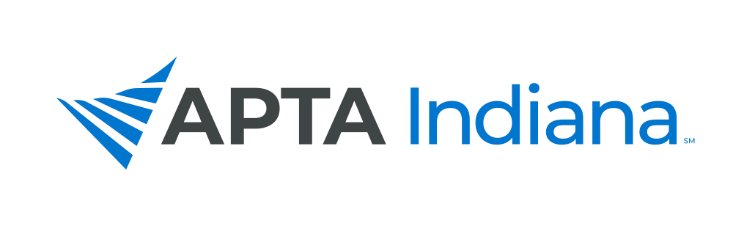 2019 ELECTION RESULTSMEMBERSHIP SECRETARYChris Gales, PT, DPT, MSTREASURERMatt Zaudtke, PT, DPT, ATCBoard-Certified Clinical Specialist in Orthopaedic Physical TherapyCHIEF DELEGATEBlair Frye, PTPTA CAUCUS REPRESENTATIVERochelle Hawkins, PTADIRECTOR AT LARGE – NORTHBryan Bourcier, PT, DPT, ATCDIRECTOR AT LARGE – SOUTHNate Nevin, PT, DPTFellow, American Academy of Orthopaedic Manual Physical TherapistsDELEGATEGail Altekruse, PT, MBAAlicia Taylor, PTALTERNATE DELEGATENate Nevin, PT, DPTFellow, American Academy of Orthopaedic Manual Physical TherapistsNOMINATING COMMITTEEDavid Jackson, PTA